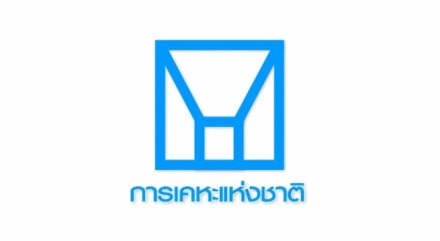 สรุปสาระสำคัญมีผลต่อการเคหะแห่งชาติอย่างไร (ถ้ามี)หมายเหตุ : ประมาณ 2-3 หน้าเท่านั้นTitle / ชื่อเรื่อง : 6 ขั้นตอนเพื่อสร้างแรงจูงใจในการทำงานและความผูกพันในองค์กร6 ขั้นตอนเพื่อสร้างแรงจูงใจในการทำงานและความผูกพันในองค์กร6 ขั้นตอนเพื่อสร้างแรงจูงใจในการทำงานและความผูกพันในองค์กรReference / ข้อมูลอ้างอิง : http://www.haygroup.com/th/press/details.aspx?id=37185http://www.haygroup.com/th/press/details.aspx?id=37185http://www.haygroup.com/th/press/details.aspx?id=37185Reference / ข้อมูลอ้างอิง : Reference / ข้อมูลอ้างอิง : Author / ผู้เขียน :นายวีระชัย  นวลตาPosition / ตำแหน่ง :พ.ธุรการ 5E-mail :preechaya@nha.co.thDate / วันที่เขียน :     สิ่งที่ขาดไปคือการสนับสนุนพนักงานเพื่อให้พนักงานที่มีแรงจูงใจเหล่า นั้นสามารถทำงานได้อย่างประสบความสำเร็จ อันที่จริงแล้วผลการวิจัยของเราได้ระบุว่าองค์กรที่ถูกจำแนกอยู่ในกลุ่ม องค์กรที่พนักงานมีความผูกพันต่อองค์กรสูงมีการเติบโตทางด้านรายได้สูงกว่า องค์กรในกลุ่มที่พนักงานมีความผูกพันต่อองค์กรต่ำกว่าถึง 2.5 เท่า อย่างไรก็ตามองค์กรที่ทั้งความผูกพันต่อองค์กรและการสนับสนุนพนักงานอยู่ใน ระดับสูงนั้นมีการเติบโตทางด้านรายได้สูงกว่าถึง 4.5 เท่า แต่คุณจะมั่นใจได้อย่างไรว่าองค์กรกำลังทำหน้าที่สนับสนุนพนักงานได้อย่างดี ที่สุด 
          ลำดับแรก คุณต้องแน่ใจว่าคุณได้มอบหมายงานแต่ละงานให้กับพนักงานที่เหมาะสมกับงาน นั้นๆ ที่สุด เพราะการมอบหมายงานที่ไม่เหมาะสมกับพนักงานสามารถทำให้พนักงานขาดแรงจูงใจ ซึ่งทำให้ไม่สามารถทำงานให้ได้ผลลัพธ์อย่างที่องค์กรคาดหวัง
          การบริหารจัดการผู้มีศักยภาพสูงนั้น ผู้นำต้องพิจารณาถึงความสามารถของพนักงานที่เหมาะสมกับคุณสมบัติที่งานนั้นๆ ต้องการ อีกทั้งผู้นำจำเป็นต้องคำนึงถึงขอบเขตของงานนั้นว่าสามารถดึงความสามารถที่ โดดเด่นของพนักงานออกมาได้ และใช้สิ่งเหล่านั้นให้เป็นประโยชน์มากที่สุด และผู้นำยังจำเป็นต้องขจัดอุปสรรคในการปฏิบัติงาน เช่น งานที่ไม่จำเป็นหรือซ้ำซ้อน ทั้งนี้เพื่อสร้างความมั่นใจว่าบรรยากาศในการทำงานสนับสนุนการทำงานที่มีประสิทธิภาพสูง สร้างบรรยากาศการทำงานที่เหมาะสม    
6 ขั้นตอนเพื่อสร้างแรงจูงใจในการทำงานและความผูกพันในองค์กร 
สิ่งที่องค์กรพึงกระทำในการสร้างความผูกพันและสร้างแรงจูงใจของพนักงาน
1.) สื่อสารอย่างชัดเจนถึงความเชื่อมโยงระหว่างผลการปฏิบัติงานและผลตอบแทนของพนักงาน
2.) สร้างความมั่นใจในการประเมินผลการปฏิบัติงานที่สามารถแยกแยะผู้มีผลการปฏิบัติงานดีได้
3.) ขจัดอุปสรรคในการทำงานที่สามารถส่งผลกระทบในเชิงลบต่อการสนับสนุนพนักงาน เช่น งานที่ไม่จำเป็นหรือซ้ำซ้อน
4.) เลือกคนให้เหมาะสมกับงานโดยคำนึงถึงคุณสมบัติของตำแหน่งงานและความสามารถของผู้ที่จะดำรงตำแหน่งงานนั้น
5.) ติดตามและพัฒนาบรรยากาศในการทำงานโดยผู้นำต้องมีความสามารถและมีรูปแบบการบริหารงานที่เหมาะสมเพื่อจูงใจพนักงาน
6.) มุ่งเน้นถึงผลตอบแทนที่ไม่ได้อยู่แค่ในรูปของเงินเท่านั้น เช่น โอกาสการเติบโตในหน้าที่การงาน การพัฒนาในด้านต่างๆ และการยกย่องชมเชยพนักงาน
"ไม่เพียงแต่ความผูกพันต่อองค์กรของพนักงานที่มีประสิทธิภาพเท่านั้นที่ สามารถรักษาผู้ที่มีศักยภาพสูงขององค์กรไว้ แต่ยังต้องมีการสนับสนุนพนักงานควบคู่กันไปด้วย" ดร.มานะกล่าว          ผู้นำต้องเข้าใจวิธีการกระจายอำนาจในการตัดสินใจให้แก่พนักงานในการทำงานแต่ละชิ้น เพื่อที่พนักงานจะได้รู้สึกเป็นผู้รับผิดชอบและได้ตัดสินใจในงานนั้น หากสามารถทำได้องค์กรจะสามารถดึงศักยภาพของพนักงานออกมาได้มากที่สุด ซึ่งพนักงานเหล่านี้จะเป็นผู้ที่พร้อมทุ่มเทและเสียสละเพื่อความสำเร็จของ องค์กรนั้นๆ และผลักดันองค์กรให้มีความสามารถในการแข่งขันที่สูงกว่าคู่แข่ง